Сумська міська радаVІІ СКЛИКАННЯ XXXV СЕСІЯРІШЕННЯвід 21 грудня 2017 року № 2903-МРм. СумиВраховуючи звернення учасників АТО, надані документи, відповідно до протоколу засідання постійної комісії з питань архітектури, містобудування, регулювання земельних відносин, природокористування та екології Сумської міської ради від 23.11.2017 № 96, статей 12, 81, 118, 121, 122, частини 6 статті 186 Земельного кодексу України, статті 50 Закону України «Про землеустрій», керуючись пунктом 34 частини першої статті 26 Закону України «Про місцеве самоврядування в Україні», Сумська міська рада  ВИРІШИЛА:1. Затвердити проект землеустрою щодо відведення земельної ділянки та надати у власність земельну ділянку Вовку Валерію Васильовичу (2711013517) за адресою: м. Суми, проспект Козацький, площею 0,0839 га, кадастровий номер 5910136300:14:003:0090 (протокол Координаційної ради учасників АТО № 42 від 26.10.17). Категорія та функціональне призначення земельної ділянки: землі житлової та громадської забудови Сумської міської ради для будівництва і обслуговування жилого будинку, господарських будівель і споруд (присадибна ділянка).2. Затвердити проект землеустрою щодо відведення земельної ділянки та надати у власність земельну ділянку Чернову Віталію Володимировичу (2707602089) за адресою: м. Суми, вул. Нахімова, 66, площею 0,0990 га, кадастровий номер 5910136600:20:032:0012 (протокол Координаційної ради учасників АТО № 42 від 26.10.17). Категорія та функціональне призначення земельної ділянки: землі житлової та громадської забудови Сумської міської ради для будівництва і обслуговування жилого будинку, господарських будівель і споруд (присадибна ділянка).Сумський міський голова                                                                     О.М. ЛисенкоВиконавець: Клименко Ю.М.                      Бондаренко Я.О.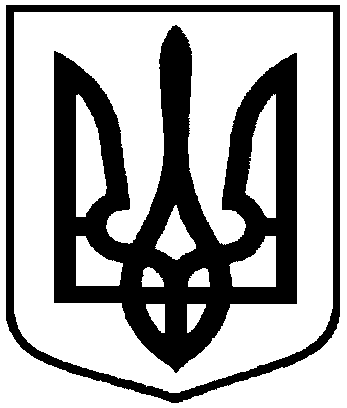 Про надання земельних ділянок у власність учасникам АТО